Приложение Г(обязательное)Полная анкета контрагента-поставщикаЯ, нижеподписавшийся, уполномоченный отвечать на вопросы настоящей Анкеты, настоящим подтверждаю следующее:1. Вся информация, изложенная в ответах в настоящей Анкете, является достоверной и полной;2. Согласие физических лиц на обработку в ООО КЛИНИКА-САНАТОРИЙ «НАБЕРЕЖНЫЕ ЧЕЛНЫ» их персональных данных, приведенных в настоящей анкете, получено;3. Мне известно, что ООО КЛИНИКА-САНАТОРИЙ «НАБЕРЕЖНЫЕ ЧЕЛНЫ» будет полагаться на изложенную выше информацию при принятии решения о заключении или продлении договорных обязательств со мной/моей организацией, и что любая представленная ложная или вводящая в заблуждение информация может служить основанием для расторжения договорных отношений.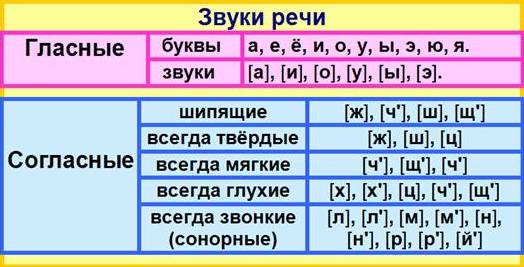 Полная анкета контрагента-поставщикаВ целях обеспечения основополагающих принципов и требований противодействия коррупции ООО КЛИНИКА-САНАТОРИЙ «НАБЕРЕЖНЫЕ ЧЕЛНЫ» запрашивает информацию о деятельности и функционировании настоящих и потенциальных контрагентов. В этой связи мы просим Вас заполнить настоящую Анкету контрагента (далее – «Анкета»). Мы благодарны за оказанное содействие.Предоставьте, пожалуйста, подробные и развернутые ответы на все вопросы Анкеты, без исключений. В случае если вопрос не относится к Вашей компании, поставьте ответ «не применимо» и предоставьте краткое обоснование.Допустимо предоставлять ссылку на общедоступный источник информации, где имеются данные по запрашиваемым вопросам в полном объеме.Если информация, запрашиваемая в настоящей Анкете, содержит персональные данные физических лиц, просим Вас подтвердить получение согласия у соответствующих физических лиц на обработку их персональных данных в ООО КЛИНИКА-САНАТОРИЙ «НАБЕРЕЖНЫЕ ЧЕЛНЫ». Полная анкета контрагента-поставщикаВ целях обеспечения основополагающих принципов и требований противодействия коррупции ООО КЛИНИКА-САНАТОРИЙ «НАБЕРЕЖНЫЕ ЧЕЛНЫ» запрашивает информацию о деятельности и функционировании настоящих и потенциальных контрагентов. В этой связи мы просим Вас заполнить настоящую Анкету контрагента (далее – «Анкета»). Мы благодарны за оказанное содействие.Предоставьте, пожалуйста, подробные и развернутые ответы на все вопросы Анкеты, без исключений. В случае если вопрос не относится к Вашей компании, поставьте ответ «не применимо» и предоставьте краткое обоснование.Допустимо предоставлять ссылку на общедоступный источник информации, где имеются данные по запрашиваемым вопросам в полном объеме.Если информация, запрашиваемая в настоящей Анкете, содержит персональные данные физических лиц, просим Вас подтвердить получение согласия у соответствующих физических лиц на обработку их персональных данных в ООО КЛИНИКА-САНАТОРИЙ «НАБЕРЕЖНЫЕ ЧЕЛНЫ». Полная анкета контрагента-поставщикаВ целях обеспечения основополагающих принципов и требований противодействия коррупции ООО КЛИНИКА-САНАТОРИЙ «НАБЕРЕЖНЫЕ ЧЕЛНЫ» запрашивает информацию о деятельности и функционировании настоящих и потенциальных контрагентов. В этой связи мы просим Вас заполнить настоящую Анкету контрагента (далее – «Анкета»). Мы благодарны за оказанное содействие.Предоставьте, пожалуйста, подробные и развернутые ответы на все вопросы Анкеты, без исключений. В случае если вопрос не относится к Вашей компании, поставьте ответ «не применимо» и предоставьте краткое обоснование.Допустимо предоставлять ссылку на общедоступный источник информации, где имеются данные по запрашиваемым вопросам в полном объеме.Если информация, запрашиваемая в настоящей Анкете, содержит персональные данные физических лиц, просим Вас подтвердить получение согласия у соответствующих физических лиц на обработку их персональных данных в ООО КЛИНИКА-САНАТОРИЙ «НАБЕРЕЖНЫЕ ЧЕЛНЫ». Полная анкета контрагента-поставщикаВ целях обеспечения основополагающих принципов и требований противодействия коррупции ООО КЛИНИКА-САНАТОРИЙ «НАБЕРЕЖНЫЕ ЧЕЛНЫ» запрашивает информацию о деятельности и функционировании настоящих и потенциальных контрагентов. В этой связи мы просим Вас заполнить настоящую Анкету контрагента (далее – «Анкета»). Мы благодарны за оказанное содействие.Предоставьте, пожалуйста, подробные и развернутые ответы на все вопросы Анкеты, без исключений. В случае если вопрос не относится к Вашей компании, поставьте ответ «не применимо» и предоставьте краткое обоснование.Допустимо предоставлять ссылку на общедоступный источник информации, где имеются данные по запрашиваемым вопросам в полном объеме.Если информация, запрашиваемая в настоящей Анкете, содержит персональные данные физических лиц, просим Вас подтвердить получение согласия у соответствующих физических лиц на обработку их персональных данных в ООО КЛИНИКА-САНАТОРИЙ «НАБЕРЕЖНЫЕ ЧЕЛНЫ». Полная анкета контрагента-поставщикаВ целях обеспечения основополагающих принципов и требований противодействия коррупции ООО КЛИНИКА-САНАТОРИЙ «НАБЕРЕЖНЫЕ ЧЕЛНЫ» запрашивает информацию о деятельности и функционировании настоящих и потенциальных контрагентов. В этой связи мы просим Вас заполнить настоящую Анкету контрагента (далее – «Анкета»). Мы благодарны за оказанное содействие.Предоставьте, пожалуйста, подробные и развернутые ответы на все вопросы Анкеты, без исключений. В случае если вопрос не относится к Вашей компании, поставьте ответ «не применимо» и предоставьте краткое обоснование.Допустимо предоставлять ссылку на общедоступный источник информации, где имеются данные по запрашиваемым вопросам в полном объеме.Если информация, запрашиваемая в настоящей Анкете, содержит персональные данные физических лиц, просим Вас подтвердить получение согласия у соответствующих физических лиц на обработку их персональных данных в ООО КЛИНИКА-САНАТОРИЙ «НАБЕРЕЖНЫЕ ЧЕЛНЫ». Полная анкета контрагента-поставщикаВ целях обеспечения основополагающих принципов и требований противодействия коррупции ООО КЛИНИКА-САНАТОРИЙ «НАБЕРЕЖНЫЕ ЧЕЛНЫ» запрашивает информацию о деятельности и функционировании настоящих и потенциальных контрагентов. В этой связи мы просим Вас заполнить настоящую Анкету контрагента (далее – «Анкета»). Мы благодарны за оказанное содействие.Предоставьте, пожалуйста, подробные и развернутые ответы на все вопросы Анкеты, без исключений. В случае если вопрос не относится к Вашей компании, поставьте ответ «не применимо» и предоставьте краткое обоснование.Допустимо предоставлять ссылку на общедоступный источник информации, где имеются данные по запрашиваемым вопросам в полном объеме.Если информация, запрашиваемая в настоящей Анкете, содержит персональные данные физических лиц, просим Вас подтвердить получение согласия у соответствующих физических лиц на обработку их персональных данных в ООО КЛИНИКА-САНАТОРИЙ «НАБЕРЕЖНЫЕ ЧЕЛНЫ». Полная анкета контрагента-поставщикаВ целях обеспечения основополагающих принципов и требований противодействия коррупции ООО КЛИНИКА-САНАТОРИЙ «НАБЕРЕЖНЫЕ ЧЕЛНЫ» запрашивает информацию о деятельности и функционировании настоящих и потенциальных контрагентов. В этой связи мы просим Вас заполнить настоящую Анкету контрагента (далее – «Анкета»). Мы благодарны за оказанное содействие.Предоставьте, пожалуйста, подробные и развернутые ответы на все вопросы Анкеты, без исключений. В случае если вопрос не относится к Вашей компании, поставьте ответ «не применимо» и предоставьте краткое обоснование.Допустимо предоставлять ссылку на общедоступный источник информации, где имеются данные по запрашиваемым вопросам в полном объеме.Если информация, запрашиваемая в настоящей Анкете, содержит персональные данные физических лиц, просим Вас подтвердить получение согласия у соответствующих физических лиц на обработку их персональных данных в ООО КЛИНИКА-САНАТОРИЙ «НАБЕРЕЖНЫЕ ЧЕЛНЫ». Полная анкета контрагента-поставщикаВ целях обеспечения основополагающих принципов и требований противодействия коррупции ООО КЛИНИКА-САНАТОРИЙ «НАБЕРЕЖНЫЕ ЧЕЛНЫ» запрашивает информацию о деятельности и функционировании настоящих и потенциальных контрагентов. В этой связи мы просим Вас заполнить настоящую Анкету контрагента (далее – «Анкета»). Мы благодарны за оказанное содействие.Предоставьте, пожалуйста, подробные и развернутые ответы на все вопросы Анкеты, без исключений. В случае если вопрос не относится к Вашей компании, поставьте ответ «не применимо» и предоставьте краткое обоснование.Допустимо предоставлять ссылку на общедоступный источник информации, где имеются данные по запрашиваемым вопросам в полном объеме.Если информация, запрашиваемая в настоящей Анкете, содержит персональные данные физических лиц, просим Вас подтвердить получение согласия у соответствующих физических лиц на обработку их персональных данных в ООО КЛИНИКА-САНАТОРИЙ «НАБЕРЕЖНЫЕ ЧЕЛНЫ». Полная анкета контрагента-поставщикаВ целях обеспечения основополагающих принципов и требований противодействия коррупции ООО КЛИНИКА-САНАТОРИЙ «НАБЕРЕЖНЫЕ ЧЕЛНЫ» запрашивает информацию о деятельности и функционировании настоящих и потенциальных контрагентов. В этой связи мы просим Вас заполнить настоящую Анкету контрагента (далее – «Анкета»). Мы благодарны за оказанное содействие.Предоставьте, пожалуйста, подробные и развернутые ответы на все вопросы Анкеты, без исключений. В случае если вопрос не относится к Вашей компании, поставьте ответ «не применимо» и предоставьте краткое обоснование.Допустимо предоставлять ссылку на общедоступный источник информации, где имеются данные по запрашиваемым вопросам в полном объеме.Если информация, запрашиваемая в настоящей Анкете, содержит персональные данные физических лиц, просим Вас подтвердить получение согласия у соответствующих физических лиц на обработку их персональных данных в ООО КЛИНИКА-САНАТОРИЙ «НАБЕРЕЖНЫЕ ЧЕЛНЫ». Полная анкета контрагента-поставщикаВ целях обеспечения основополагающих принципов и требований противодействия коррупции ООО КЛИНИКА-САНАТОРИЙ «НАБЕРЕЖНЫЕ ЧЕЛНЫ» запрашивает информацию о деятельности и функционировании настоящих и потенциальных контрагентов. В этой связи мы просим Вас заполнить настоящую Анкету контрагента (далее – «Анкета»). Мы благодарны за оказанное содействие.Предоставьте, пожалуйста, подробные и развернутые ответы на все вопросы Анкеты, без исключений. В случае если вопрос не относится к Вашей компании, поставьте ответ «не применимо» и предоставьте краткое обоснование.Допустимо предоставлять ссылку на общедоступный источник информации, где имеются данные по запрашиваемым вопросам в полном объеме.Если информация, запрашиваемая в настоящей Анкете, содержит персональные данные физических лиц, просим Вас подтвердить получение согласия у соответствующих физических лиц на обработку их персональных данных в ООО КЛИНИКА-САНАТОРИЙ «НАБЕРЕЖНЫЕ ЧЕЛНЫ». 1.Полное наименование лица Полное наименование лица Полное наименование лица Полное наименование лица Полное наименование лица 2.Сокращенное наименование лицаСокращенное наименование лицаСокращенное наименование лицаСокращенное наименование лицаСокращенное наименование лица3.Прежнее полное и сокращенное фирменное наименование лица (если менялось), с указанием даты измененияПрежнее полное и сокращенное фирменное наименование лица (если менялось), с указанием даты измененияПрежнее полное и сокращенное фирменное наименование лица (если менялось), с указанием даты измененияПрежнее полное и сокращенное фирменное наименование лица (если менялось), с указанием даты измененияПрежнее полное и сокращенное фирменное наименование лица (если менялось), с указанием даты изменения4.Основной вид деятельностиОсновной вид деятельностиОсновной вид деятельностиОсновной вид деятельностиОсновной вид деятельности5.Юридический адресЮридический адресЮридический адресЮридический адресЮридический адрес6.Фактический адрес, по которому осуществляется деятельность (если отличается от юридического)Фактический адрес, по которому осуществляется деятельность (если отличается от юридического)Фактический адрес, по которому осуществляется деятельность (если отличается от юридического)Фактический адрес, по которому осуществляется деятельность (если отличается от юридического)Фактический адрес, по которому осуществляется деятельность (если отличается от юридического)7.Телефон, факсТелефон, факсТелефон, факсТелефон, факсТелефон, факс8.Адрес официального сайта Компании в ИнтернетАдрес официального сайта Компании в ИнтернетАдрес официального сайта Компании в ИнтернетАдрес официального сайта Компании в ИнтернетАдрес официального сайта Компании в Интернет9.Наименование банка(-ов) и банковские реквизиты, которые будут использоваться по договору с ООО КЛИНИКА-САНАТОРИЙ «НАБЕРЕЖНЫЕ ЧЕЛНЫ»Наименование банка(-ов) и банковские реквизиты, которые будут использоваться по договору с ООО КЛИНИКА-САНАТОРИЙ «НАБЕРЕЖНЫЕ ЧЕЛНЫ»Наименование банка(-ов) и банковские реквизиты, которые будут использоваться по договору с ООО КЛИНИКА-САНАТОРИЙ «НАБЕРЕЖНЫЕ ЧЕЛНЫ»Наименование банка(-ов) и банковские реквизиты, которые будут использоваться по договору с ООО КЛИНИКА-САНАТОРИЙ «НАБЕРЕЖНЫЕ ЧЕЛНЫ»Наименование банка(-ов) и банковские реквизиты, которые будут использоваться по договору с ООО КЛИНИКА-САНАТОРИЙ «НАБЕРЕЖНЫЕ ЧЕЛНЫ»10.ФИО и должность контактного лица, ответственного за работу с ООО КЛИНИКА-САНАТОРИЙ «НАБЕРЕЖНЫЕ ЧЕЛНЫ»ФИО и должность контактного лица, ответственного за работу с ООО КЛИНИКА-САНАТОРИЙ «НАБЕРЕЖНЫЕ ЧЕЛНЫ»ФИО и должность контактного лица, ответственного за работу с ООО КЛИНИКА-САНАТОРИЙ «НАБЕРЕЖНЫЕ ЧЕЛНЫ»ФИО и должность контактного лица, ответственного за работу с ООО КЛИНИКА-САНАТОРИЙ «НАБЕРЕЖНЫЕ ЧЕЛНЫ»ФИО и должность контактного лица, ответственного за работу с ООО КЛИНИКА-САНАТОРИЙ «НАБЕРЕЖНЫЕ ЧЕЛНЫ»11.Телефон, электронная почта контактного лицаТелефон, электронная почта контактного лицаТелефон, электронная почта контактного лицаТелефон, электронная почта контактного лицаТелефон, электронная почта контактного лица12.ИНН и дата государственной регистрации ИНН и дата государственной регистрации ИНН и дата государственной регистрации ИНН и дата государственной регистрации ИНН и дата государственной регистрации 13.ФИО членов совета директоров или другого аналогичного управляющего органа ФИО членов совета директоров или другого аналогичного управляющего органа ФИО членов совета директоров или другого аналогичного управляющего органа ФИО членов совета директоров или другого аналогичного управляющего органа ФИО членов совета директоров или другого аналогичного управляющего органа 14.ФИО Генерального директора/ Президента компании/ Наименование и адрес управляющей компанииФИО Генерального директора/ Президента компании/ Наименование и адрес управляющей компанииФИО Генерального директора/ Президента компании/ Наименование и адрес управляющей компанииФИО Генерального директора/ Президента компании/ Наименование и адрес управляющей компанииФИО Генерального директора/ Президента компании/ Наименование и адрес управляющей компании15.ФИО исполнительного, коммерческого, финансового директора либо руководителя по соответствующему направлениюФИО исполнительного, коммерческого, финансового директора либо руководителя по соответствующему направлениюФИО исполнительного, коммерческого, финансового директора либо руководителя по соответствующему направлениюФИО исполнительного, коммерческого, финансового директора либо руководителя по соответствующему направлениюФИО исполнительного, коммерческого, финансового директора либо руководителя по соответствующему направлению16.ФИО и ИНН главного бухгалтера компанииФИО и ИНН главного бухгалтера компанииФИО и ИНН главного бухгалтера компанииФИО и ИНН главного бухгалтера компанииФИО и ИНН главного бухгалтера компании17.Примерная среднегодовая численность персонала Примерная среднегодовая численность персонала Примерная среднегодовая численность персонала Примерная среднегодовая численность персонала Примерная среднегодовая численность персонала 18.В случае если примерная среднегодовая численность персонала менее 1 тысячи человек:Имеет ли компания необходимые ресурсы, собственные или арендованные, для выполнения обязательств по договору с ООО КЛИНИКА-САНАТОРИЙ «НАБЕРЕЖНЫЕ ЧЕЛНЫ»? (пожалуйста, опишите такие ресурсы, с указанием существенной детальной информации при отсутствии этой информации в открытых источниках, например, адрес склада, производственного либо торгового помещения и пр.)В случае если примерная среднегодовая численность персонала менее 1 тысячи человек:Имеет ли компания необходимые ресурсы, собственные или арендованные, для выполнения обязательств по договору с ООО КЛИНИКА-САНАТОРИЙ «НАБЕРЕЖНЫЕ ЧЕЛНЫ»? (пожалуйста, опишите такие ресурсы, с указанием существенной детальной информации при отсутствии этой информации в открытых источниках, например, адрес склада, производственного либо торгового помещения и пр.)В случае если примерная среднегодовая численность персонала менее 1 тысячи человек:Имеет ли компания необходимые ресурсы, собственные или арендованные, для выполнения обязательств по договору с ООО КЛИНИКА-САНАТОРИЙ «НАБЕРЕЖНЫЕ ЧЕЛНЫ»? (пожалуйста, опишите такие ресурсы, с указанием существенной детальной информации при отсутствии этой информации в открытых источниках, например, адрес склада, производственного либо торгового помещения и пр.)В случае если примерная среднегодовая численность персонала менее 1 тысячи человек:Имеет ли компания необходимые ресурсы, собственные или арендованные, для выполнения обязательств по договору с ООО КЛИНИКА-САНАТОРИЙ «НАБЕРЕЖНЫЕ ЧЕЛНЫ»? (пожалуйста, опишите такие ресурсы, с указанием существенной детальной информации при отсутствии этой информации в открытых источниках, например, адрес склада, производственного либо торгового помещения и пр.)В случае если примерная среднегодовая численность персонала менее 1 тысячи человек:Имеет ли компания необходимые ресурсы, собственные или арендованные, для выполнения обязательств по договору с ООО КЛИНИКА-САНАТОРИЙ «НАБЕРЕЖНЫЕ ЧЕЛНЫ»? (пожалуйста, опишите такие ресурсы, с указанием существенной детальной информации при отсутствии этой информации в открытых источниках, например, адрес склада, производственного либо торгового помещения и пр.)19.Имеет ли компания лицензии/свидетельства или членство в саморегулируемых организациях (СРО) (если применимо в соответствии с законодательством) необходимые для предоставления услуг/ выполнения работ/ поставки товаров? (укажите, пожалуйста, название лицензий и сроки их действия/наименование и ИНН СРО)Имеет ли компания лицензии/свидетельства или членство в саморегулируемых организациях (СРО) (если применимо в соответствии с законодательством) необходимые для предоставления услуг/ выполнения работ/ поставки товаров? (укажите, пожалуйста, название лицензий и сроки их действия/наименование и ИНН СРО)Имеет ли компания лицензии/свидетельства или членство в саморегулируемых организациях (СРО) (если применимо в соответствии с законодательством) необходимые для предоставления услуг/ выполнения работ/ поставки товаров? (укажите, пожалуйста, название лицензий и сроки их действия/наименование и ИНН СРО)Имеет ли компания лицензии/свидетельства или членство в саморегулируемых организациях (СРО) (если применимо в соответствии с законодательством) необходимые для предоставления услуг/ выполнения работ/ поставки товаров? (укажите, пожалуйста, название лицензий и сроки их действия/наименование и ИНН СРО)Имеет ли компания лицензии/свидетельства или членство в саморегулируемых организациях (СРО) (если применимо в соответствии с законодательством) необходимые для предоставления услуг/ выполнения работ/ поставки товаров? (укажите, пожалуйста, название лицензий и сроки их действия/наименование и ИНН СРО)20.Планирует ли Ваша компания привлекать субподрядчиков для выполнения обязательств по договору с ООО КЛИНИКА-САНАТОРИЙ «НАБЕРЕЖНЫЕ ЧЕЛНЫ»? Планирует ли Ваша компания привлекать субподрядчиков для выполнения обязательств по договору с ООО КЛИНИКА-САНАТОРИЙ «НАБЕРЕЖНЫЕ ЧЕЛНЫ»? Планирует ли Ваша компания привлекать субподрядчиков для выполнения обязательств по договору с ООО КЛИНИКА-САНАТОРИЙ «НАБЕРЕЖНЫЕ ЧЕЛНЫ»? Планирует ли Ваша компания привлекать субподрядчиков для выполнения обязательств по договору с ООО КЛИНИКА-САНАТОРИЙ «НАБЕРЕЖНЫЕ ЧЕЛНЫ»? Планирует ли Ваша компания привлекать субподрядчиков для выполнения обязательств по договору с ООО КЛИНИКА-САНАТОРИЙ «НАБЕРЕЖНЫЕ ЧЕЛНЫ»? 21.Планирует ли Ваша компания реализовывать ООО КЛИНИКА-САНАТОРИЙ «НАБЕРЕЖНЫЕ ЧЕЛНЫ»  продукцию других компаний?Планирует ли Ваша компания реализовывать ООО КЛИНИКА-САНАТОРИЙ «НАБЕРЕЖНЫЕ ЧЕЛНЫ»  продукцию других компаний?Планирует ли Ваша компания реализовывать ООО КЛИНИКА-САНАТОРИЙ «НАБЕРЕЖНЫЕ ЧЕЛНЫ»  продукцию других компаний?Планирует ли Ваша компания реализовывать ООО КЛИНИКА-САНАТОРИЙ «НАБЕРЕЖНЫЕ ЧЕЛНЫ»  продукцию других компаний?Планирует ли Ваша компания реализовывать ООО КЛИНИКА-САНАТОРИЙ «НАБЕРЕЖНЫЕ ЧЕЛНЫ»  продукцию других компаний?22.В случае утвердительного ответа на вопросы 20-21Укажите, пожалуйста, данные о третьих лицах, приведенных выше, (полное наименование лица, ИНН, адрес регистрации, ФИО руководителя) Предоставьте, пожалуйста, краткие пояснения необходимости привлекать субподрядчиков и посредников.Укажите, пожалуйста, являются ли третьи лица, приведенные выше (производители/посредники/субподрядчики), лицами, связанными с государством или публичными органами, либо публичными должностными лицами?В случае утвердительного ответа на вопросы 20-21Укажите, пожалуйста, данные о третьих лицах, приведенных выше, (полное наименование лица, ИНН, адрес регистрации, ФИО руководителя) Предоставьте, пожалуйста, краткие пояснения необходимости привлекать субподрядчиков и посредников.Укажите, пожалуйста, являются ли третьи лица, приведенные выше (производители/посредники/субподрядчики), лицами, связанными с государством или публичными органами, либо публичными должностными лицами?В случае утвердительного ответа на вопросы 20-21Укажите, пожалуйста, данные о третьих лицах, приведенных выше, (полное наименование лица, ИНН, адрес регистрации, ФИО руководителя) Предоставьте, пожалуйста, краткие пояснения необходимости привлекать субподрядчиков и посредников.Укажите, пожалуйста, являются ли третьи лица, приведенные выше (производители/посредники/субподрядчики), лицами, связанными с государством или публичными органами, либо публичными должностными лицами?В случае утвердительного ответа на вопросы 20-21Укажите, пожалуйста, данные о третьих лицах, приведенных выше, (полное наименование лица, ИНН, адрес регистрации, ФИО руководителя) Предоставьте, пожалуйста, краткие пояснения необходимости привлекать субподрядчиков и посредников.Укажите, пожалуйста, являются ли третьи лица, приведенные выше (производители/посредники/субподрядчики), лицами, связанными с государством или публичными органами, либо публичными должностными лицами?В случае утвердительного ответа на вопросы 20-21Укажите, пожалуйста, данные о третьих лицах, приведенных выше, (полное наименование лица, ИНН, адрес регистрации, ФИО руководителя) Предоставьте, пожалуйста, краткие пояснения необходимости привлекать субподрядчиков и посредников.Укажите, пожалуйста, являются ли третьи лица, приведенные выше (производители/посредники/субподрядчики), лицами, связанными с государством или публичными органами, либо публичными должностными лицами?23.С целью соблюдения норм деловой этики и антикоррупционных требований, есть ли в вашей компании:Кодекс поведения или кодекс этики или другой аналогичный документ;Антикоррупционная политика или аналогичный документ;Политики и процедуры по взаимодействию с контрагентами, их проверке на благонадежность и т.п.;Иные политики и процедуры, позволяющие снизить риски коррупции;Тренинги по нормам деловой этики и/или антикоррупционным требованиям;Должностное лицо, ответственное за обеспечение соблюдения норм деловой этики и/или антикоррупционных требований?С целью соблюдения норм деловой этики и антикоррупционных требований, есть ли в вашей компании:Кодекс поведения или кодекс этики или другой аналогичный документ;Антикоррупционная политика или аналогичный документ;Политики и процедуры по взаимодействию с контрагентами, их проверке на благонадежность и т.п.;Иные политики и процедуры, позволяющие снизить риски коррупции;Тренинги по нормам деловой этики и/или антикоррупционным требованиям;Должностное лицо, ответственное за обеспечение соблюдения норм деловой этики и/или антикоррупционных требований?С целью соблюдения норм деловой этики и антикоррупционных требований, есть ли в вашей компании:Кодекс поведения или кодекс этики или другой аналогичный документ;Антикоррупционная политика или аналогичный документ;Политики и процедуры по взаимодействию с контрагентами, их проверке на благонадежность и т.п.;Иные политики и процедуры, позволяющие снизить риски коррупции;Тренинги по нормам деловой этики и/или антикоррупционным требованиям;Должностное лицо, ответственное за обеспечение соблюдения норм деловой этики и/или антикоррупционных требований?С целью соблюдения норм деловой этики и антикоррупционных требований, есть ли в вашей компании:Кодекс поведения или кодекс этики или другой аналогичный документ;Антикоррупционная политика или аналогичный документ;Политики и процедуры по взаимодействию с контрагентами, их проверке на благонадежность и т.п.;Иные политики и процедуры, позволяющие снизить риски коррупции;Тренинги по нормам деловой этики и/или антикоррупционным требованиям;Должностное лицо, ответственное за обеспечение соблюдения норм деловой этики и/или антикоррупционных требований?С целью соблюдения норм деловой этики и антикоррупционных требований, есть ли в вашей компании:Кодекс поведения или кодекс этики или другой аналогичный документ;Антикоррупционная политика или аналогичный документ;Политики и процедуры по взаимодействию с контрагентами, их проверке на благонадежность и т.п.;Иные политики и процедуры, позволяющие снизить риски коррупции;Тренинги по нормам деловой этики и/или антикоррупционным требованиям;Должностное лицо, ответственное за обеспечение соблюдения норм деловой этики и/или антикоррупционных требований?24.Были ли случаи привлечения  кого-либо из действующих собственников, руководителей, а также лиц, надлежащим путем уполномоченных представлять интересы компании к уголовной, административной или иной ответственности за экономические правонарушения, нарушения требований законодательства о налогах и сборах, таможенного законодательства, а также коррупционные действия и действия, направленные на легализацию доходов, полученных преступным путем? (при наличии таковых, необходимо предоставить детали) Были ли случаи привлечения  кого-либо из действующих собственников, руководителей, а также лиц, надлежащим путем уполномоченных представлять интересы компании к уголовной, административной или иной ответственности за экономические правонарушения, нарушения требований законодательства о налогах и сборах, таможенного законодательства, а также коррупционные действия и действия, направленные на легализацию доходов, полученных преступным путем? (при наличии таковых, необходимо предоставить детали) Были ли случаи привлечения  кого-либо из действующих собственников, руководителей, а также лиц, надлежащим путем уполномоченных представлять интересы компании к уголовной, административной или иной ответственности за экономические правонарушения, нарушения требований законодательства о налогах и сборах, таможенного законодательства, а также коррупционные действия и действия, направленные на легализацию доходов, полученных преступным путем? (при наличии таковых, необходимо предоставить детали) Были ли случаи привлечения  кого-либо из действующих собственников, руководителей, а также лиц, надлежащим путем уполномоченных представлять интересы компании к уголовной, административной или иной ответственности за экономические правонарушения, нарушения требований законодательства о налогах и сборах, таможенного законодательства, а также коррупционные действия и действия, направленные на легализацию доходов, полученных преступным путем? (при наличии таковых, необходимо предоставить детали) Были ли случаи привлечения  кого-либо из действующих собственников, руководителей, а также лиц, надлежащим путем уполномоченных представлять интересы компании к уголовной, административной или иной ответственности за экономические правонарушения, нарушения требований законодательства о налогах и сборах, таможенного законодательства, а также коррупционные действия и действия, направленные на легализацию доходов, полученных преступным путем? (при наличии таковых, необходимо предоставить детали) 25.Были ли случаи привлечения компании к ответственности за нарушение норм применимого законодательства, в том числе за экономические правонарушения/преступления, нарушения требований законодательства о налогах и сборах, таможенного законодательства (за исключением незначительных нарушений в ходе нормальной хозяйственной деятельности), а также коррупционные действия и действия, направленные на легализацию доходов, полученных преступных путем? (при наличии таковых, пожалуйста, предоставьте детали) Были ли случаи привлечения компании к ответственности за нарушение норм применимого законодательства, в том числе за экономические правонарушения/преступления, нарушения требований законодательства о налогах и сборах, таможенного законодательства (за исключением незначительных нарушений в ходе нормальной хозяйственной деятельности), а также коррупционные действия и действия, направленные на легализацию доходов, полученных преступных путем? (при наличии таковых, пожалуйста, предоставьте детали) Были ли случаи привлечения компании к ответственности за нарушение норм применимого законодательства, в том числе за экономические правонарушения/преступления, нарушения требований законодательства о налогах и сборах, таможенного законодательства (за исключением незначительных нарушений в ходе нормальной хозяйственной деятельности), а также коррупционные действия и действия, направленные на легализацию доходов, полученных преступных путем? (при наличии таковых, пожалуйста, предоставьте детали) Были ли случаи привлечения компании к ответственности за нарушение норм применимого законодательства, в том числе за экономические правонарушения/преступления, нарушения требований законодательства о налогах и сборах, таможенного законодательства (за исключением незначительных нарушений в ходе нормальной хозяйственной деятельности), а также коррупционные действия и действия, направленные на легализацию доходов, полученных преступных путем? (при наличии таковых, пожалуйста, предоставьте детали) Были ли случаи привлечения компании к ответственности за нарушение норм применимого законодательства, в том числе за экономические правонарушения/преступления, нарушения требований законодательства о налогах и сборах, таможенного законодательства (за исключением незначительных нарушений в ходе нормальной хозяйственной деятельности), а также коррупционные действия и действия, направленные на легализацию доходов, полученных преступных путем? (при наличии таковых, пожалуйста, предоставьте детали) 26.Действующие организации (не более трех) и банки (не более двух), которые могут дать рекомендации о компании (при наличии таковых), с указанием:ФИО и должности контактного лица;Полного наименования организации;Вида взаимоотношений (например, поставщик, клиент, консультант и т.п.);Адреса/Факса/ТелефонаДействующие организации (не более трех) и банки (не более двух), которые могут дать рекомендации о компании (при наличии таковых), с указанием:ФИО и должности контактного лица;Полного наименования организации;Вида взаимоотношений (например, поставщик, клиент, консультант и т.п.);Адреса/Факса/ТелефонаДействующие организации (не более трех) и банки (не более двух), которые могут дать рекомендации о компании (при наличии таковых), с указанием:ФИО и должности контактного лица;Полного наименования организации;Вида взаимоотношений (например, поставщик, клиент, консультант и т.п.);Адреса/Факса/ТелефонаДействующие организации (не более трех) и банки (не более двух), которые могут дать рекомендации о компании (при наличии таковых), с указанием:ФИО и должности контактного лица;Полного наименования организации;Вида взаимоотношений (например, поставщик, клиент, консультант и т.п.);Адреса/Факса/ТелефонаДействующие организации (не более трех) и банки (не более двух), которые могут дать рекомендации о компании (при наличии таковых), с указанием:ФИО и должности контактного лица;Полного наименования организации;Вида взаимоотношений (например, поставщик, клиент, консультант и т.п.);Адреса/Факса/Телефона27.Доля сделок с ООО КЛИНИКА-САНАТОРИЙ «НАБЕРЕЖНЫЕ ЧЕЛНЫ» (с учетом планируемого договора)Доля сделок с ООО КЛИНИКА-САНАТОРИЙ «НАБЕРЕЖНЫЕ ЧЕЛНЫ» (с учетом планируемого договора)Доля сделок с ООО КЛИНИКА-САНАТОРИЙ «НАБЕРЕЖНЫЕ ЧЕЛНЫ» (с учетом планируемого договора)Доля сделок с ООО КЛИНИКА-САНАТОРИЙ «НАБЕРЕЖНЫЕ ЧЕЛНЫ» (с учетом планируемого договора)Доля сделок с ООО КЛИНИКА-САНАТОРИЙ «НАБЕРЕЖНЫЕ ЧЕЛНЫ» (с учетом планируемого договора)28. Информация в отношении всей цепочки собственников, включая конечных бенефициаров (владеющих 5% и более) (вплоть до физических лиц) или государственных/ муниципальных органах, а также руководителях, включая управляющие компании28. Информация в отношении всей цепочки собственников, включая конечных бенефициаров (владеющих 5% и более) (вплоть до физических лиц) или государственных/ муниципальных органах, а также руководителях, включая управляющие компании28. Информация в отношении всей цепочки собственников, включая конечных бенефициаров (владеющих 5% и более) (вплоть до физических лиц) или государственных/ муниципальных органах, а также руководителях, включая управляющие компании28. Информация в отношении всей цепочки собственников, включая конечных бенефициаров (владеющих 5% и более) (вплоть до физических лиц) или государственных/ муниципальных органах, а также руководителях, включая управляющие компании28. Информация в отношении всей цепочки собственников, включая конечных бенефициаров (владеющих 5% и более) (вплоть до физических лиц) или государственных/ муниципальных органах, а также руководителях, включая управляющие компании28. Информация в отношении всей цепочки собственников, включая конечных бенефициаров (владеющих 5% и более) (вплоть до физических лиц) или государственных/ муниципальных органах, а также руководителях, включая управляющие компании28. Информация в отношении всей цепочки собственников, включая конечных бенефициаров (владеющих 5% и более) (вплоть до физических лиц) или государственных/ муниципальных органах, а также руководителях, включая управляющие компании28. Информация в отношении всей цепочки собственников, включая конечных бенефициаров (владеющих 5% и более) (вплоть до физических лиц) или государственных/ муниципальных органах, а также руководителях, включая управляющие компании28. Информация в отношении всей цепочки собственников, включая конечных бенефициаров (владеющих 5% и более) (вплоть до физических лиц) или государственных/ муниципальных органах, а также руководителях, включая управляющие компании28. Информация в отношении всей цепочки собственников, включая конечных бенефициаров (владеющих 5% и более) (вплоть до физических лиц) или государственных/ муниципальных органах, а также руководителях, включая управляющие компании№п/п№п/пДоля в УК (СК),% голосующих акций(5% и более)ИННФИО/ НаименованиеАдрес регистрации Адрес регистрации Серия и номер документа, удостоверяющего личность (для физического лица)Руководитель, участник, акционер, иной бенефициар, владеющий 5% и болееИнформация о подтверждающих документах (наименование, реквизиты и т.д.)Информации по всей цепочке собственников контрагентов, должна быть предоставлена, включая конечных бенефициаров (владеющих 5% и более) (вплоть до физических лиц, либо государственных/муниципальных органов.). В случае если участниками Общества являются юридические лица, необходимо также предоставить информацию о руководителях таких юридических лиц и всех их бенефициарах (владеющих 5% и более) вплоть до физических лиц и государственных/муниципальных органовИнформации по всей цепочке собственников контрагентов, должна быть предоставлена, включая конечных бенефициаров (владеющих 5% и более) (вплоть до физических лиц, либо государственных/муниципальных органов.). В случае если участниками Общества являются юридические лица, необходимо также предоставить информацию о руководителях таких юридических лиц и всех их бенефициарах (владеющих 5% и более) вплоть до физических лиц и государственных/муниципальных органовИнформации по всей цепочке собственников контрагентов, должна быть предоставлена, включая конечных бенефициаров (владеющих 5% и более) (вплоть до физических лиц, либо государственных/муниципальных органов.). В случае если участниками Общества являются юридические лица, необходимо также предоставить информацию о руководителях таких юридических лиц и всех их бенефициарах (владеющих 5% и более) вплоть до физических лиц и государственных/муниципальных органовИнформации по всей цепочке собственников контрагентов, должна быть предоставлена, включая конечных бенефициаров (владеющих 5% и более) (вплоть до физических лиц, либо государственных/муниципальных органов.). В случае если участниками Общества являются юридические лица, необходимо также предоставить информацию о руководителях таких юридических лиц и всех их бенефициарах (владеющих 5% и более) вплоть до физических лиц и государственных/муниципальных органовИнформации по всей цепочке собственников контрагентов, должна быть предоставлена, включая конечных бенефициаров (владеющих 5% и более) (вплоть до физических лиц, либо государственных/муниципальных органов.). В случае если участниками Общества являются юридические лица, необходимо также предоставить информацию о руководителях таких юридических лиц и всех их бенефициарах (владеющих 5% и более) вплоть до физических лиц и государственных/муниципальных органовИнформации по всей цепочке собственников контрагентов, должна быть предоставлена, включая конечных бенефициаров (владеющих 5% и более) (вплоть до физических лиц, либо государственных/муниципальных органов.). В случае если участниками Общества являются юридические лица, необходимо также предоставить информацию о руководителях таких юридических лиц и всех их бенефициарах (владеющих 5% и более) вплоть до физических лиц и государственных/муниципальных органовИнформации по всей цепочке собственников контрагентов, должна быть предоставлена, включая конечных бенефициаров (владеющих 5% и более) (вплоть до физических лиц, либо государственных/муниципальных органов.). В случае если участниками Общества являются юридические лица, необходимо также предоставить информацию о руководителях таких юридических лиц и всех их бенефициарах (владеющих 5% и более) вплоть до физических лиц и государственных/муниципальных органовИнформации по всей цепочке собственников контрагентов, должна быть предоставлена, включая конечных бенефициаров (владеющих 5% и более) (вплоть до физических лиц, либо государственных/муниципальных органов.). В случае если участниками Общества являются юридические лица, необходимо также предоставить информацию о руководителях таких юридических лиц и всех их бенефициарах (владеющих 5% и более) вплоть до физических лиц и государственных/муниципальных органовИнформации по всей цепочке собственников контрагентов, должна быть предоставлена, включая конечных бенефициаров (владеющих 5% и более) (вплоть до физических лиц, либо государственных/муниципальных органов.). В случае если участниками Общества являются юридические лица, необходимо также предоставить информацию о руководителях таких юридических лиц и всех их бенефициарах (владеющих 5% и более) вплоть до физических лиц и государственных/муниципальных органовИнформации по всей цепочке собственников контрагентов, должна быть предоставлена, включая конечных бенефициаров (владеющих 5% и более) (вплоть до физических лиц, либо государственных/муниципальных органов.). В случае если участниками Общества являются юридические лица, необходимо также предоставить информацию о руководителях таких юридических лиц и всех их бенефициарах (владеющих 5% и более) вплоть до физических лиц и государственных/муниципальных органовФ.И.О.ДолжностьДатаПодписьМ.П.